SKRILLEX AND POO BEAR DROP NEW SONG "WOULD YOU EVER"Skrillex and singer/songwriter Poo Bear have teamed up for their new song "Would You Ever," out now via OWSLA / Atlantic. Poo Bear has been building his name as Justin Bieber's go-to hit writer -- penning Skrillex, Diplo and Bieber's triple platinum single "Where Are Ü Now" as well as seven other songs on Bieber's latest album Purpose -- now he's making his artist debut singing on his first solo collaboration alongside Skrillex.
Watch "Would You Ever":https://youtu.be/r-SurvChGFk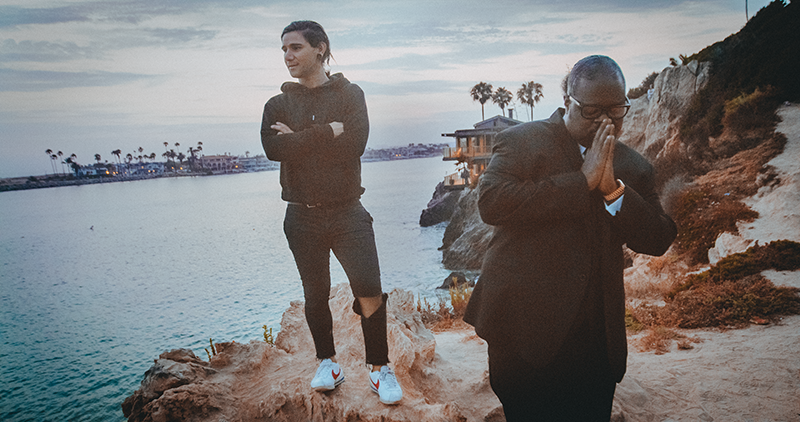 Stream / Download:https://Skrillex.lnk.to/wyePR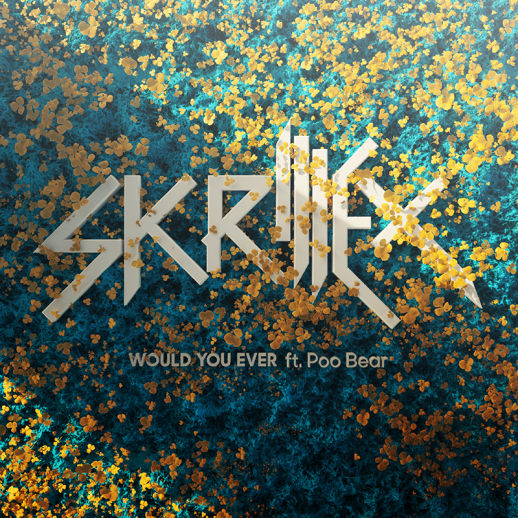 